Государственное профессиональное образовательное учреждение Ярославской области Мышкинский политехнический колледж«Утверждаю»:Директор ГПОУ ЯОМышкинского 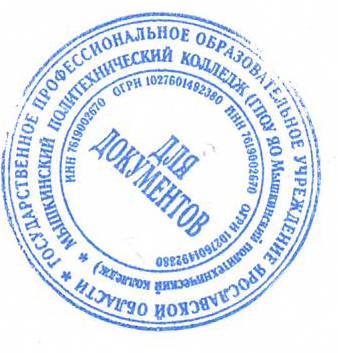 политехнического колледжа
/_Т.А.Кошелева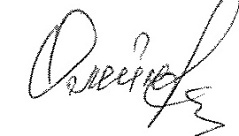 ____________ «30» августа 2022 г Приказ№_____от______2022 годарабочая программаучебной дисциплины«Родной язык и литература»Профессия: 19727«Штукатур»Форма обучения: очнаянормативный срок обучения: 1 год 10 месяцев Разработчик: Балашова Е.И.Согласовано  на заседании МК«30» августа  2022 г.Мышкин, 2022Родной язык и литератураПОЯСНИТЕЛЬНАЯ ЗАПИСКАДисциплина родной язык и литература входит в общеобразовательный учебный цикл адаптированной образовательной программы и изучается на 1курсе. Основная цель обучения родному языку состоит в том, чтобы обеспечить языковое развитие обучающихся: помочь им овладеть речевой деятельностью на родном языке через полноценное восприятие и понимание письменной и устной речи, пользоваться им в жизни как основным средством общения, а также сформировать умения и навыкиТребования к результатам освоения учебной дисциплины:В результате изучения дисциплины обучающийся должен:-вести диалог в соответствии с задачами речевого общения;-писать изложение и сочинение после предварительной отработки содержания и языкового оформления;-оформлять изученные виды деловых бумаг;-пользоваться орфографическим и толковым словарём, -применять изученные орфографические правила на письме с помощью учителя или-принимать участие в чтении драматических произведений по ролям, вырабатывающие у обучающихся правильные эмоциональные интонации в устной форме-правильно излагать свои мысли в устной и письменной форме, соблюдая нормы построения текста (логичность, последовательность, связность,соответствие теме и др.);участвовать в обсуждении произведения, что совершенствует умениеведения диалога учащимися (не перебивать собеседника, продумывать свойответ и строить его в зависимости от сказанного собеседником);правильно читать доступный текст вслух целыми словами, читать просебя, выполняя различные задания к проанализированному тексту;пересказывать текст по плану с помощью учителя, используя опорныеслова, а несложные по содержанию тексты – самостоятельно;выражать свое отношение к поступкам героев и событиям;знать: части речи, использование их в речи; наиболее распространённые правила правописания слов; известные стихотворные произведения, прозаичные отрывки.Рекомендуемое количество часов на освоение программы учебной дисциплины за 1 год обучения:Максимальная учебная нагрузка- 97 ч.Обязательные учебные занятия- 39 ч. практические занятия- 57 чПоурочное планирование по  предмету « Родной язык и литература» для группы Ш-1 Русский язык. 32 ч . 20 П/З + 12 ч. теория.У-1. Язык и речь. Виды речевой деятельности. Основные требования к речи. Текст как произведение речи. Тема, основная мысль.У-2. П/З № 1. Создание текста художественного стиля.У-3. П/З № 2. Создание текста делового стиля.У 4. Тема, основная мысль текста.У-5. П/З № 3. Написание эссе «Моя профессия».У-6. Слово  в лексической системе языка. Русская лексика. Речевой этикет. Фразеологизмы. Особенности речевого этикета.У 7.  П/З.№ 4 . Ответ на тесты по теме «Речевой этикет».У-8. П/З № 5. Написание диалога на тему «Речевой этикет».У 9. П/З. № 6.  Выписать из текста  фразеологизмы.У- 10. П/З № 7. Создание текста с фразеологизмами.У 11.П/З  № 8. Написание конспекта на тему «Лексика».У-12.  Лексика с точки зрения её употребления.  Грамматические признаки слова. Имя существительное, имя прилагательное, имя числительное. Глагол. Причастие. Деепричастие.  Наречие. Морфология. Орфография. У- 13.    П/З № 9. Составление таблицы «Самостоятельные части речи»У- 14. Предлог как часть речи.У- 15.  Употребление предлогов в речи.У-16. Союз как часть речи. Употребление союзов в речи.У-17.  Частица. Междометие. Звукоподражательные слова.У-18. П/З № 10. Составить таблицу с предлогами.У-19. П/З № 11. Составление таблицы на тему «  Употребление предлогов.»У-20.  П/З. № 12. Написание конспекта на тему « Употребление союзов.»У-21.  Основные единицы синтаксиса. Словосочетание.У-22.  Простое предложение. Предложения с однородными членами .Пунктуация.У-23.Сложное предложение. Пунктуация. У-24. Простое и сложное предложение. Предложения с однородными членами. Пунктуация.У-25. П/З №13. Составление словосочетаний на тему урока.У-26. П/З № 14. Исправление деформированного текста.У- 27. П/З № 15. Создание текста с однородными членами предложения.У- 28. П/З  № 16. Редактирование текста.У-29. П/З № 17. Редактирование текста.У-30 . П/З № 18. Редактирование текста.У- 31. П/З № 19. Ответ на тесты по теме  «Простое предложение». Итоговое повторение.У- 32.  П/З  №  20.  Ответ на тесты по теме «Сложное предложение». ЛИТЕРАТУРА     64 ч.  П/З – 37 ч, теория- 27 ч У-33. Родная  литература как богатство отражения мира.У-34.  Былины, песни, пословицы, поговорки.У-35,36,37 . П/З № 1,2,3.  по устному народному творчеству. Составить план сказки, сочинить свою сказку, выписать пословицы и поговорки о труде и лени. Составить план сказки, выразительно читать отрывок сказки, выписать поговорки и пословицы об учении.У-38. И.А. Крылов.  П/ З №  4. Выразительное чтение. Басни.А.С. Пушкин. «Повести Белкина».У-39. М. Ю.Лермонтов. «Песня про купца Калашникова», «Мцыри».У-40. М.Е.Салтыков- Щедрин «Сказки». А.П. Чехов. Рассказы, повести.У-41.А.И. Тютчев, Ф.И. Фет. Стихи, творчество.У-42. А.И. Куприн» Олеся» У-43. Л. Толстой «Детство»,» Отрочество», «Юность.У-44-56. П/З  №  5,6,7,8 ,9,10,11,12,13,14,15,16. -12 ч. Выразительное чтение отрывка. Выразительное чтение стихотворений. Ответ на вопрос. Составление плана. Написание отзыва. Написание конспекта. Заучивание стихотворения наизусть. Ответ на тесты. Диалог. Составление монологического высказывания. Устное словесное рисование. У-57. А.М.Горький. «Детство», «В людях»,»Мои университеты».У-58. С.Есенин. Стихи.  П/З №  17. Выразительное чтение. У-59. П/З № 18 . Ответ на вопрос по тексту. М.Пришвин. «Золотой луг».У-60.П/З № 19. Ответ на вопрос по тексту. М. Шолохов. «Донские рассказы».У-61-73- П/З.  №20,21,22,23,24,25,26,27,28,29,30,31 -12 ч. Выразительное чтение,  ответ на вопрос, составление плана и т.д.У-74 .В. Маяковский. Стихи.  «Левый марш».У-75. П/З №  32. Э. Багрицкий. Стихи. М. Светлов. Стихи. Выразительное чтение.У-76.К. Паустовский. «Золотая роза». К. Симонов. Стихи.У-77. А. Твардовский. Стихи, поэмы. А.Ахматова. Стихи, поэмы.У-78. М.Шолохов. «Судьба человека».У-79.  М. Булгаков. «Собачье сердце»У-80.  М. Булгаков. РассказыУ-81.  Ж.Верн. Обзор романов. М.Рид. «Всадник без головы»У-82. М. Твен. «Приключения Тома Сойера» Д. Лондон «Белый клык»У-83,84, 85,86- П/З   № 33,34,35,36  по произведениям  зарубежной литературы.У-87. Р. Рождественский. Н. Рубцов. Стихи.У-88. В. Васильев. «В списках е значился». Военная проза и поэзия.У-89. В.Шукшин. Рассказы. В.Распутин. «Прощанье с Матерой».У-90. В. Белов. Рассказы. В.Высоцкий. Стихи.У-91. Р. Гамзатов. Стихи.У-92.  П/З  №  37 по произведениям литературы 20 в.У- 93. Современные писатели о ВовУ-94. Обзор советской и современной фантастики. А. Толстой.У-95 .Х.Ли. «Убить пересмешника»У-96. Э. Хемингуей. «Старик и море». Современное фентези. Р.Р. Толкиен. У-97. Итоговое повторение. Дифзачет.Список использованной литературы1. Абрашитова Ф. Г. Роль родного языка в будущей жизни ученика. - М.: Россмен, 2003.2. Безрукова О. А. Слова родного языка. - М.: Эксмо, 2005.3. Выготский Л. С. Мышление и речь. - М., 1982.4. Гальперин П. Я. Методы обучения и умственное развитие ребенка. - М.: Логос, 1993.5. Кошелева А. Д. Эмоциональное развитие дошкольника. - М., Просвещение, 1985.6. Куренёв О. В. Культура речевого этикета. - М.: Герда, 2001.7. Лурия А. Р., Юдович Ф. А. Речь и развитие психических процессов ребенка. - М., 1956.8. Марков А. А. Культура речи и стилистика: Учебник. - М.: Просвещение, 1999.9. Трубникова О. К. О роли родного и государственного языков в развитии личности ребёнка. - М. Мысль, 2004.10. Федоренко Л. П., Фомичёва Г. А., Лотарев К. А. Методика развития речи детей дошкольного возраста. - М., 1977.